ESQUIADA’20Benvolgudes famílies,Són convocades a la reunió que es farà el proper dimecres 8 de Gener a les 18 h per tal de presentar-los els continguts que fan referència a l’esquiada que es realitzarà del 15 al 17 de Gener, i per atendre aquelles consultes que creguin oportunes.Atentament,Coordinació d’Activitats i ServeisRiudoms, Desembre 2019ESQUIADA’20Benvolgudes famílies,Són convocades a la reunió que es farà el proper dimecres 8 de Gener a les 18 h per tal de presentar-los els continguts que fan referència a l’esquiada que es realitzarà del 15 al 17 de Gener, i per atendre aquelles consultes que creguin oportunes.Atentament,Coordinació d’Activitats i ServeisRiudoms, Desembre 2019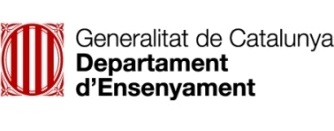 Telèfon: 977-768432Fax: 977-768394http://agora.xtec.cat/insjoanguinjoane3007658@xtec.cat